ЧЕРКАСЬКА ОБЛАСНА РАДАГОЛОВАР О З П О Р Я Д Ж Е Н Н Я16.03.2021                                                                                       № 50-рПро проведенняінвентаризації касиВідповідно до статті 55 Закону України «Про місцеве самоврядування
в Україні», пункту 46 Положення про ведення касових операцій у національній валюті України, затвердженого постановою Правління Національного банку України від 27.12.2017 № 148, зі змінами:постійно діючій інвентаризаційній комісії виконавчого апарату обласної ради провести станом на 16.03.2021 інвентаризацію наявних грошових документів та бланків суворої звітності в касі виконавчого апарату обласної ради.Голова									А. ПІДГОРНИЙ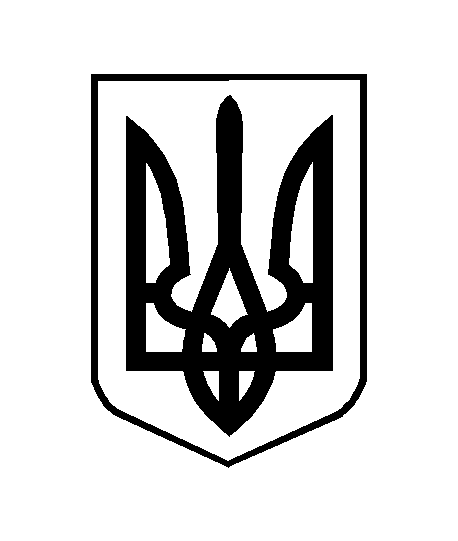 